Tematy zajęć: 35. Łączenie wyników zapytań-UNION, INTERSECT, EXCEPT.36. Podzapytania.Omówienie materiału na podstawie bazy Northwind35. Łączenie wyników zapytań-UNION, INTERSECT, EXCEPT.Pisząc zapytania SELECT czasami zachodzi potrzeba złączenia pobranych wyników. W SQL mamy do dyspozycji operatory takie jak: suma (UNION), różnica (EXCEPT) oraz cześć wspólną (INTERSECT). Przyjrzyjmy się więc jak je używać…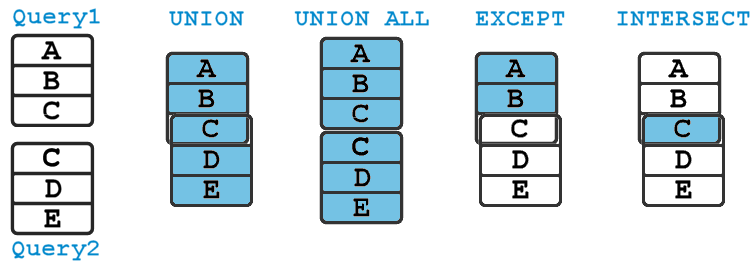 SumaWyniki danego zapytania możemy „dodać” do siebie za pomocą operatora UNION. Działa on na zasadzie dodawania zbiorów. Wyświetlane są więc wszystkie wiersze.Przykład użycia:SELECT kol1 FROM tab1UNIONSELECT kol1 FROM tab2;Operator UNION powoduje usunięcie z wyniku wszystkich powtórzonych wierszy, można to ominąć stosując w miejsce UNION operator UNION ALL:SELECT kol1 FROM tab1UNION ALLSELECT kol1 FROM tab2; Powyższy operator możemy oczywiście użyć kilka razy. Dopuszczalny jest między innymi taki zapis:SELECT kol1 FROM tab1UNIONSELECT kol1 FROM tab2;UNIONSELECT kol1 FROM tab3UNIONSELECT kol1 FROM tab4; RóżnicaOperator EXCEPT zwraca różnicę pobieranych danych. Działa on na zasadzie różnicy zbiorów czyli wyświetla tylko te wiersze które były w pierwszej tabeli, a nie były w drugiej.SELECT kol1 FROM tab1EXCEPTSELECT kol2 FROM tab2; Część wspólnaCzęść wspólną możemy uzyskać za pomocą operatora INTERSECT. Zwraca on wiersze które zostały zwrócone przez oba zapytania:SELECT kol1 FROM tab1INTERSECTSELECT kol2 FROM tab2; Warunki operacji na zbiorach:Jest kilka zasad, które muszą być spełnione. Warunkiem podstawowym, któregokolwiek ze sposobów operowania na zbiorach w sposób pionowy, jest podobna struktura tabel wejściowych.
Liczba kolumn w każdym zbiorze (kwerendzie), musi być identyczna oraz typy danych poszczególnych kolumn, muszą do siebie pasować. Nazwy kolumn, nie mają znaczenia. W zbiorze wynikowym, atrybuty będą nazwane tak jak w pierwszej z kwerend.Możemy wykonywać wiele operacji na zbiorach, np. złączenie trzech wyników kwerend w jeden zbiór :-- kwerenda pierwsza (zbiór elementów)SELECT 'Pierwszy' as Opis, getdate() as Dt, 132 as liczbaUNION  -- operator łączenia zbiorów -- kwerenda druga (zbiór elementów)SELECT 'Drugi' as ZupelnieInnyOpis, '2020-01-01' as DataZlecenia, 0.2UNION  -- łączenie zbiorów, połączy wynik pierwszego UNION z kwerendą trzecią -- kwerenda trzecia (zbiór elementów)SELECT 'Trzeci' as Opisik, '2020-11-21' as dt, 0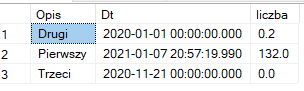 
Jak widzimy w tym przykładzie, wszystkie trzy „kwerendy” zwracają po jednym elemencie opisanym 3 atrybutami. Niektóre z tych atrybutów są innego typu (np. 132 z pierwszego zbioru to typ integer, wartość 0.2 w drugim to decimal), ale są to typy kompatybilne (możliwa jest ich bezstratna niejawna konwersja).
Jeśli spróbowalibyśmy, połączyć zbiory o różnych typach w tych samych kolumnach, np. :-- wartości w kolumnie 3 są typu integerselect 'Pierwszy' as Opis, getdate() as Data, 132 as liczbaUNION-- z kolei tutaj w 3 kolumnie mamy tekstselect 'Drugi', '2020-01-01', 'sto dwa'otrzymamy komunikat o błędzie :Msg 245, Level 16, State 1, Line 14Conversion failed when converting the varchar value 'sto dwa' to data type int.Podobnie jeśli liczba kolumn nie będzie równa :select 'Pierwszy' as Opis, getdate() as Data, 132 as liczbaunion select 'Drugi', '20120-01-01'Tym razem dostaniemy info o różnej liczbie kolumn w zbiorach, które mają być łączone :Msg 205, Level 16, State 1, Line 19All queries combined using a UNION, INTERSECT or EXCEPT operator must have an equal number of expressions in their target lists.Trzeba pamiętać o tej podstawowej zasadzie i zadbać o to, aby była ona zawsze spełniona.
Zazwyczaj nie jest to trudne, bo jeśli masz dwie kwerendy, które chcesz połączyć i zawierają one różne liczby kolumn, wystarczy sztucznie „uzupełnić” brakującą liczbę, np. wartościami NULL :select kol1, kol2, kol3From tabela1union select kol1, kol2, NULLfrom tabela2Podobnie jeśli typy danych nie są kompatybilne, zawsze można je zmienić (np. stosując funkcję CAST lub CONVERT), na typ bardziej ogólny – np. na varchar. Przykład użycia operatora UNION – łączenie zbiorówUNION oznacza sumę zbiorów. W wyniku otrzymamy elementy znajdujące się zarówno w zbiorze pierwszym jak i drugim, ale domyślnie jest to operacja UNION DISTINCT, czyli z usunięciem wszystkich duplikatów. W szczególności znajdujących się jako część wspólna zbiorów, a także duplikatów istniejących w ramach tabel wejściowych.Use Northwind -- pierwsze zaoytanie zwraca 9 elementów (niektóre się powtarzają)select Country from Employeeswhere Country like 'U%'UNION-- drugie zapytanie zwraca 20 elementów (niektóre się powtarzają)select Country from Customerswhere Country like 'U%'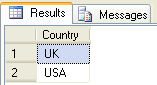 Każde z zapytań biorących udział w operacji łączenia zbiorów zwraca w wyniku zdublowane wartości elementów (nie usuwamy ich za pomocą DISTINCT), robi to domyślnie operator UNION – czyli dostajemy tylko unikalne wartości elementów zbioru (A + B) – USA i UK. Usunięte są one zarówno z kwerend wejściowych, jak i z części wspólnej zbioru A i B).Przykład użycia operatora  UNION ALL – łączenie bez usuwania duplikatówDrugim sposobem na dodawanie zbiorów jest UNION ALL – czyli bez usuwania duplikatów. Tym razem z każdego zbioru, bierzemy tylko 5 pierwszych wierszy (TOP 5) i pomimo, że elementy się powtarzają, w wyniku dostaniemy 10 wierszy.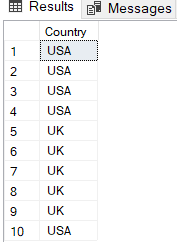 Use Northwind -- pierwsze zapytanie zwraca 9 elementów (niektóre się powtarzają)-- tym razem bierzemy tylko 5 pierwszych - TOP 5select top 5 Country from Employeeswhere Country like 'U%'UNION ALL-- drugie zapytanie zwraca 20 elementów (niektóre się powtarzają)-- tym razem bierzemy tylko 5 pierwszych - TOP 5select top 5 Country from Customerswhere Country like 'U%'Przykład użycia operatora   EXCEPT – odejmowanie zbiorówZasada działania jest prosta. Ze zbioru pierwszego (czyli po lewej stronie od operatora EXCEPT), odejmowane są wszystkie elementy wspólne ze zbiorem drugim (tabeli wynikowej, kwerendy po prawej stronie). Odejmowanie zbiorów za pomocą EXCEPT zostało zaimplementowane w SQL Server tylko jako EXCEPT DISTINCT, czyli w zbiorze wynikowym, zawsze usuwane są wszystkie duplikaty rekordów. Przykład :Use Northwind -- pierwsze zapytanie zwraca 4 miasta - Seattle, Tacoma, Kirkland i Redmond select city from Employeeswhere Country = 'USA'EXCEPT  -- operator odejmowania zbiorów drugie zapytanie zwraca znacznie więcej miast, wśród nich są Seattle i Kirklandselect city from Customerswhere Country = 'USA'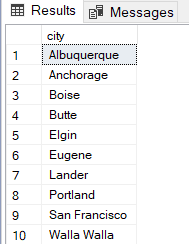 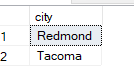 Kolejność Except odejmowania –jak w matematyce ma znaczenie:select city from Customerswhere Country = 'USA'EXCEPT  select city from Employeeswhere Country = 'USA'Przykład użycia operatora   INTERSECT – część wspólna zbiorówDo wyznaczenia części wspólnej zbiorów, używamy operatora INTERSECT. Podobnie jak EXCEPT, zaimplementowany w SQL Server, został również tylko jako INTERSECT DISTINCT, czyli części wspólna dwóch zbiorów z usunięciem duplikatów.-- Q1 pierwsze zapytanie zwraca 4 miasta - Seattle (dwa razy), Tacoma, Kirkland i Redmond select cityfrom Employees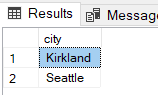 where Country = 'USA'INTERSECT-- Q2 drugie zapytanie zwraca znacznie więcej, -- ale wśród nich są też Seattle (tylko raz) i Kirklandselect cityfrom Customerswhere Country = 'USA'Kolejność wykonywania operacjiMożemy operować na wielu zbiorach w ramach jednej kwerendy i stosować różne operacje. Obowiązuje tutaj kolejność wykonywania działań – dokładnie tak jak w matematyce.Select kol1, kol2, kol3 from tabela1UNIONSelect kol1, kol2, kol3 from tabela2EXCEPTSelect kol1, kol2, kol3 from tabela3INTERSECT(Select kol1, kol2, kol3 from tabela4UNIONSelect kol1, kol2, kol3 from tabela5)Najpierw zostaną wykonane działania w nawiasach, czyli UNION ostatnich dwóch kwerend (wyciągających dane z tabeli 4 i 5). Następnie mnożenie zbiorów, czyli INTERSECT – część wspólna pomiędzy wynikiem wyznaczonym w kroku pierwszym a kwerendą wyciągającą dane z tabeli3.W końcu, jeśli nie ma już żadnych nawiasów i iloczynów, zostaną wykonane wszystkie pozostałe kroki od lewej do prawej, czyli w tym przypadku najpierw, pierwszy UNION i w końcu EXCEPT. Poprzez stosowanie nawiasów, mamy pełną kontrolę nad logiczną kolejnością wykonywania działań. 36. Podzapytania.Podzapytanie to zapytanie SQL, które umieszczone jest wewnątrz innego zapytania. Podzapytanie zawsze otoczone jest parą nawiasów ().SELECT *  FROM (SELECT 1);Podzapytania, jak sama nazwa wskazuje, są częścią podrzędną innego zapytania.  Podzapytania najczęściej umieszcza się w warunkach w klauzulach WHERE i HAVING zapytania zewnętrznego, niektóre SZBD dopuszczają również stosowanie podzapytań w klauzulach SELECT i FROM. Możemy podzielić je na dwie kategorie ze względu na powiązanie z kwerendą nadrzędną :niezależne – funkcjonować mogą w całkowicie oderwanym kontekście. Można je uruchomić jako osobne kwerendy skorelowane – są bezpośrednio powiązane z zapytaniem nadrzędnym. Wykorzystamy podzapytanie skorelowane aby „dokleić” dodatkową informację o liczbie zleceń i pokazać w praktyce ich sposób działania :Przykład podzapytania klauzuli WHEREAby wyświetlić tytuły oraz autorów książek, których cena jest wyższa od średniej ceny książek znajdujących się w bazie, należy zastosować polecenie:USE BIBLIOTEKASELECT tytul, imie_autora, nazwisko_autora, cena FROM ksiazkiWHERE cena> (SELECT AVG(cena) FROM ksiazki);Przykład podzapytania klauzuli FROMAby wyświetlić tytuły oraz ceny książek, których rok wydania jest mniejszy lub równy 2000, należy zastosować polecenie:USE BIBLIOTEKASELECT Stareksiazki.tytul, Stareksiazki.cena FROM(SELECT tytul, cena, rokwydania FROM ksiazki WHERE rokwydania <=2000) AS Stareksiazki;Przykład: zlicza numery zamówień i dla nich wyświetla nr_klientow i nazwę firmy, Sortuje po największej liczbie zleceń.SELECT CustomerID, CompanyName, (        -- podzapytanie skorelowane	SELECT COUNT(OrderID) 	FROM Orders as O	WHERE  O.CustomerID = C.CustomerID    -- faktyczna korelacja ) as LiczbaZlecenFROM Customers as CORDER BY LiczbaZlecen descBędzie to pierwszy przykład z wykorzystaniem typowego podzapytania niezależnego we FROM :SELECT *FROM (	-- wstępna, selekcja elementów i atrybutów zbioru Customers może tu być dowolna skomplikowana kwerenda.	SELECT CompanyName, City, Country 	FROM Customers	where City = 'London' ) AS MojePodzapytanieWHERE CompanyName like '[A-C]%'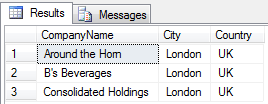 W każdej chwili można to podzapytanie uruchomić zaznaczając tylko jego zakres. Jest ono niezależne w stosunku do zapytania zewnętrznego. Wykonane zostanie raz, w trakcie całego procesu logicznego przetwarzania tej kwerendy.Każdy zbiór do którego odnosimy się we FROM musi być nazwany i w pełni określony. Stąd konieczność stosowania aliasów oraz unikalnych nazw kolumn w ramach podzapytań.OPERATORY PODZAPYTAŃ:Dodatkowy przykład na EXISTSOperator EXISTS powoduje, że zwrócone są wyłącznie te wiersze, dla których podzapytanie zwróci co najmniej jeden wiersz. Przykład:SELECT *  FROM Employees AS a WHERE EXISTS (SELECT *                 FROM Employees AS bWHERE b.ReportsTo = a.EmployeeID);W tym przypadku skorelowane podzapytanie zwraca wiersze, które połączone są relacją szef-podwładny. Wiersze, które zawierają pracowników nie posiadających podwładnych są pominięte. Dzieje się tak dlatego, że podzapytanie w ich przypadku nie zwróci ani jednego wiersza.Przykłady podzapytań:--1.Dla każdego produktu podaj maksymalną liczbę zamówionych jednostekSELECT t1.ProductName, t2.maksfrom (SELECT ProductName, ProductIDFROM     Products) as t1,(SELECT MAX(Quantity) AS maks, ProductIDFROM     [Order Details]GROUP BY ProductID)as t2WHERE t1.ProductID=t2.ProductID--2.  Podaj wszystkie produkty których cena jest mniejsza niż średnia cena produktuSELECT ProductName, UnitPriceFROM     dbo.ProductsWHERE  (UnitPrice < (SELECT AVG(UnitPrice) AS sredniaFROM     dbo.Products))--3. Podaj wszystkie produkty których cena jest mniejsza niż średnia cena produktu danej kategoriiselect t1.ProductName ,t1.UnitPrice,t1.CategoryID, t2.srednia from(SELECT ProductName, UnitPrice,CategoryIDFROM     dbo.Products ) as t1,(SELECT CategoryID, AVG(UnitPrice) AS sredniaFROM     dbo.ProductsGROUP BY CategoryID) as t2where t1.CategoryID=t2.CategoryID and t1.UnitPrice<t2.srednia--4. Dla każdego produktu podaj jego nazwę, cenę, średnią cenę wszystkich produktów oraz różnicę między ceną produktu a średnią ceną wszystkich produktówselect t1.ProductName,t1.UnitPrice,t2.srednia_cena, (t1.UnitPrice- t2.srednia_cena)as roznica from(SELECT ProductName, UnitPriceFROM     Products)as t1,(SELECT AVG(UnitPrice) AS srednia_cenaFROM     Products) as t2--5. Czy są jacyś klienci którzy nie złożyli żadnego zamówienia w 1997 roku, jeśli tak to pokaż ich dane adresowe select * from customers where CustomerID not in (SELECT CustomerIDFROM     dbo.OrdersWHERE  (YEAR(OrderDate) = 1997))NazwaPrzykładOpisANY SELECT k1 FROM t1
WHERE k1 > 
ANY (SELECT k1 FROM t2) Zwraca true, jeżeli porównanie będzie miało wartość true dla dowolnego wiersza z podzapytania IN SELECT k1 FROM t1
WHERE k1 IN 
ANY (SELECT k1 FROM t2) Równoważnik konstrukcji
SELECT k1 FROM t1
WHERE k1 = 
ANY (SELECT k1 FROM t2) SOME SELECT k1 FROM t1
WHERE k1 SOME 
(SELECT k1 FROM t2) Alias dla ANY. Wkraczamy w niuanse języka angielskiego. Widocznie niektórzy wolą stosować ANY, a niektórzy SOME ALL SELECT k1 FROM t1
WHERE k1 ALL 
(SELECT k1 FROM t2) Zwraca true, jeżeli porównanie będzie miało wartość true dla wszystkich wierszy z podzapytania. EXISTSSELECT klienci.nazwisko FROM klienci WHERE EXISTS(SELECT * FROM zamówienia WHERE klienci.id_klienta= zamowienia.id_zamowienia)Zwraca true lub false.  Jeśli zapytanie wewnętrzne wyświetli jakiekolwiek wartości, to EXISTS zwróci prawdę, w przeciwnym wypadku fałsz.